FULL 7 (c)       STATE OF CALIFORNIA   NATURAL RESOURCES AGENCY                                     Governor Gavin Newsom, GovernorBOARD OF FORESTRY AND FIRE PROTECTION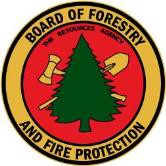 P.O. Box 944246 SACRAMENTO, CA  94244-2460 (916) 653-8007Website: www.bof.fire.ca.govRPF VITAL STATISTICSFor presentation to the State Board of Forestry and Fire ProtectionSeptember 23, 2020The following Registered Professional Forester requested license WITHDRAWAL pursuant to 14 CCR§1608(a) during this month:RPF #1528 – Ernest RouseThe following Registered Professional Forester indicated a desire to VOLUNTARILY RELINQUISH his/her license to practice forestry:	RPF #1228 – Stuart SmithThere are 1,121 valid RPF licenses and 87 valid CRM licenses.The Board’s mission is to lead California in developing policies and programs that serve the public interest in environmentally, economically, and socially sustainable management of forest and rangelands, and a fire protection system that protects and serves the people of the state.